Name: …………………………………………………...............…… Adm no ……..…..........  Class.................231/3BIOLOGY FORM THREEEND OF TERM TWOTIME: 13/4 HOURSINSTRUCTIONS TO CANDIDATES:Answer ALL the questionsAnswers should be written in the spaces providedBelow is a photograph of an adult human jaw with teeth.  Study the diagram and answer the questions that follow.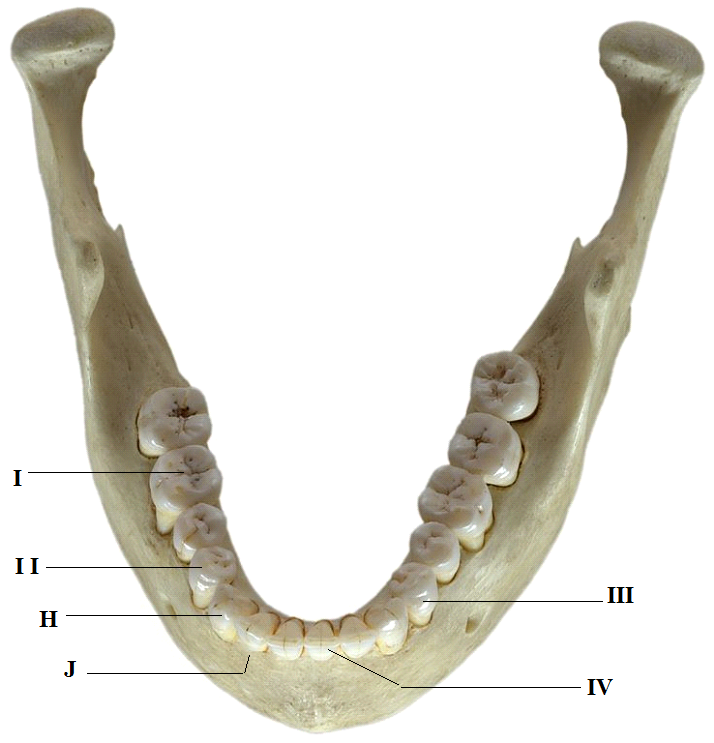 State the mode of nutrition in man.								(1mk)………………………………………..............................................................……………………………………………………......................................................................................................…Name the type of teeth labeled I and III.							         (2mks)I:………………………………………………………………………………............……………III:…………………………………………………………………………………….........………Name the parts of teeth labeled H and J.							       (2mks)H:………………………………………………………………………………........………..…….J:…………………………………………………………………………………….........……..….Identify one distinguishing feature between teeth labeled II and IV.				(1mk)………………………………………..............................................................……………………………………………………......................................................................................................…State one function of tooth IV.									(1mk)………………………………………..............................................................……………………………………………………......................................................................................................…Write the dental formula from the jaw shown in the photograph.				(1mk)………………………………………..............................................................……………………………………………………......................................................................................................…………………………………………..............................................................……………………Explain why tooth I would be more prone to dental carries than tooth III,		        (2mks)………………………………………..............................................................……………………………………………………......................................................................................................…………………………………………..............................................................……………………………………………………......................................................................................................…Use the hand lens provided to observe specimen K and answer the questions that follow.(i)  In the space below draw a fully labeled diagram of representative part of the specimen.													          (5mks)(ii)  Calculate the magnification of your drawing.					         (2mks)Identify:The Kingdom											(1mk)………………………………………..............................................................……………………………………………………......................................................................................................…The Division, to which the specimen belongs.						(1mk)………………………………………..............................................................……………………………………………………......................................................................................................…Give a reason for your answer in b (ii) above.						(1mk)………………………………………..............................................................……………………………………………………......................................................................................................…State the functions of any two parts labeled in your diagram.				         (2mks)………………………………………..............................................................……………………………………………………………..............................................................……………………………………………………......................................................................................................…………………………………......................................................................................................…What is the mode of reproduction in the specimen?						(1mk)………………………………………..............................................................……………………………………………………......................................................................................................…Explain the significance of colour observed in the specimen M.			         (2mks)………………………………………..............................................................……………………………………………………......................................................................................................…………………………………………..............................................................……………………You are provided with solutions labeled L1, L2 and L3. Note that L3 is the same as L2 except that L3 has been boiled.Label three test- tubes A, B and C.Into the test- tube labeled A add 1ml of solution L1.Into the test- tube labeled B add 1ml of L1 and 1ml of L2.Into the test- tube labeled C add 1ml of L1 and 1ml of L3.Withdraw a drop from test – tube A and place it on a white tile. To the drop add one drop of iodine solution. Record your observation in the table below. 				         (3 mks)Repeat the procedure with contents in test – tubes B and C. Record your observations in the table.Place the three test –tubes labeled A, B and C into a water bath at 370C.NB. Ensure that the temperature of the water bath does not fall below 350C or exceed 380CAfter 30 minutes, test the contents of each of the test – tubes labeled A, B and C following the procedure in (a) above. Record your observations in the table below. 			         (6 mks) Why was test – tube labeled A included in the experiment?				            (1mk)………………………………………..............................................................……………………………………………………......................................................................................................… (i) suggest the identity of solution L2  							            (1mk)…………………………………………………………………………………………………………………………………………………………………………………………………………(ii) Give a reason for your answer in (d)  i above. 						(1 mk)………………………………………..............................................................……………………………………………………......................................................................................................…………………………………………………………..............................................................……Suggest a part of the alimentary canal in the body of a mammal where the process being investigated in the experiment would take place. 						(1mk)………………………………………………………………………………………………………………………………………………………………………………………………………………………………………………………………………………………………………………Account for the results at the end of the experiment in the test – tube labeled.B 												           (1mk)……………………………………………………………………………………………………………………………………………………………………………………………………………………………………………………………………………………………………………………………................................................................................................................................…C 												            (1mk)……………………………………………………………………………………………………………………………………………………………………………………………………………………………………………………………………………………………………………………………….................................................................................................................................Test - tubeobservationconclusionABCTest - tubeobservationconclusionABC